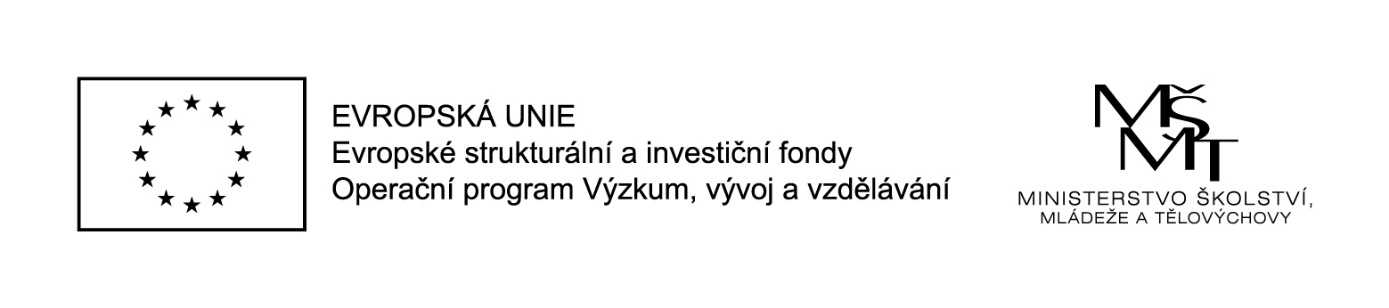 Společně a tvořivě pro životreg. č. P CZ.02. 3. 68/0. 0/0. 0/16 – 023/0005087Zpráva o činnosti projektu – červen  2019pokračujeme v individuální práci s žáky s potřebou podpůrných opatření (podpora speciálního pedagoga) aktivita doučování žáků ohrožených školním neúspěchem byla splněna (ukončili jsme 4. běh – 3 skupiny)vybrali a nakoupili  jsme vhodné pomůcky pro individuální práci s žáky s potřebou podpůrných opatřenívyhodnotili jsme přínos projektu Společně a tvořivě pro život (Šablony I) a na základě zjištěných výsledků jsme zpracovali a podali žádost na další projekt (Šablony II)v rámci publicity projektu jsme informovali na webových stránkách o aktuální činnosti projektu